Al Titolare del trattamento dei datiDirigente ScolasticoI.C. “ G. Tomasi di Lampedusa” Di Gravina di Catania(CT)DICHIARAZIONE DI RICEVUTA DELL’INFORMATIVA AL TRATTAMENTO DEI DATI PERSONALI E DELLE ISTRUZIONI PER GLI ADDETTI AL TRATTAMENTOIl sottoscritto (cognome, nome e CF) _________________________________________________________in qualità di (*) _________________________________________________ dell’Istituto, (*) indicare: docente / assistente amministrativo / DSGA / collaboratore scolastico o altro (specificare)DICHIARA di avere preso visione in data odierna dell’informativa (“personale dipendente”) fornita dal Titolare ai sensi ai sensi degli artt. 13 e 14 del Regolamento UE 679/2016;di avere preso visione dell’atto autorizzativo e delle istruzioni relative al trattamento dei dati che effettuerà per conto del Titolare in qualità di addetto al trattamento (docente / assistente amministrativo e DSGA / tecnico o animatore digitale / collaboratore scolastico).L’informativa, l’atto autorizzativo e le istruzioni sono reperibili nella sezione dedicata alla Privacy e Protezione dei dati personali, del sito WEB dell’Istituto, al link:https://netcrm.netsenseweb.com/scuola/privacy/netsense/ctic828005Il sottoscritto, inoltre si impegna, secondo quanto disposto dal Regolamento relativamente all’istruzione rivolta agli addetti del trattamento, a fruire del WEBINAR che il Titolare ha messo a disposizione nella sopracitata sezione.Luogo e data __________________, __________ Firma______________________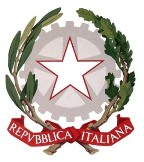 Repubblica Italiana- Regione SicilianaISTITUTO COMPRENSIVO STATALE“G.Tomasi di Lampedusa”              Via Aldo Moro, 22 - Gravina di Catania095416230 - Fax 095415963   Cod. Fisc. 93003130874 Cod. Mecc.CTIC828005e-mail:ctic828005@istruzione.it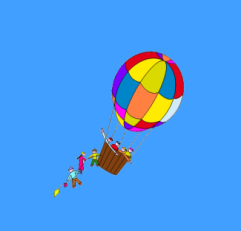 Sito: www.noidellalampedusa.edu.it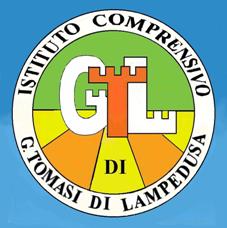 